	Genève, le 14 juillet 2016Madame, Monsieur,1	Suite à l'Annonce TSB (Addendum 2 à la Lettre collective 12/11 et AAP-82 du 16 juin 2016) et en application du § 6.2 de la Recommandation A.8 (Johannesburg, 2008), j'ai l'honneur de vous informer que durant la séance plénière du 6 juillet 2016, la Commission d'études 11 a approuvé le texte du projet de nouvelle Recommandation UIT-T Q.3960.2	Le titre de la nouvelle Recommandation UIT-T-T Q.3960 a été modifié pendant le processus d'examen des observations prévu dans la procédure AAP et se lit désormais comme suit:	UIT-T Q.3960: "Cadre pour les mesures de la qualité de fonctionnement relative à l'Internet"3	Les renseignements existants sur les brevets sont accessibles en ligne sur le site web de l'UIT-T.4	La version prépubliée de cette Recommandation sera prochainement disponible sur le site web de l'UIT-T.5	L'UIT publiera cette Recommandation dès que possible.Veuillez agréer, Madame, Monsieur, l'assurance de ma haute considération.Chaesub Lee
Directeur du Bureau de la
normalisation des télécommunications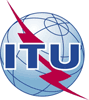 Union internationale des télécommunicationsBureau de la Normalisation des Télécommunications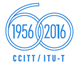 Réf.:Tél.:
Fax:
E-mail:Circulaire TSB 232COM 11/SP+41 22 730 5858
+41 22 730 5853
tsbsg11@itu.int-	Aux administrations des Etats Membres de l'Union-	Aux Membres du Secteur UIT-T;-	Aux Associés de l'UIT-T;-	Aux établissements universitaires participant aux travaux de l'UIT-	Aux administrations des Etats Membres de l'Union-	Aux Membres du Secteur UIT-T;-	Aux Associés de l'UIT-T;-	Aux établissements universitaires participant aux travaux de l'UITCopie:-	Aux Président et Vice-Présidents de la Commission d'études 11;-	Au Directeur du Bureau de développement 
des télécommunications;-	Au Directeur du Bureau des
radiocommunicationsCopie:-	Aux Président et Vice-Présidents de la Commission d'études 11;-	Au Directeur du Bureau de développement 
des télécommunications;-	Au Directeur du Bureau des
radiocommunicationsObjet:Approbation de la Recommandation UIT-T Q.3960 "Cadre pour les mesures de la qualité de fonctionnement relative à l'Internet"Approbation de la Recommandation UIT-T Q.3960 "Cadre pour les mesures de la qualité de fonctionnement relative à l'Internet"